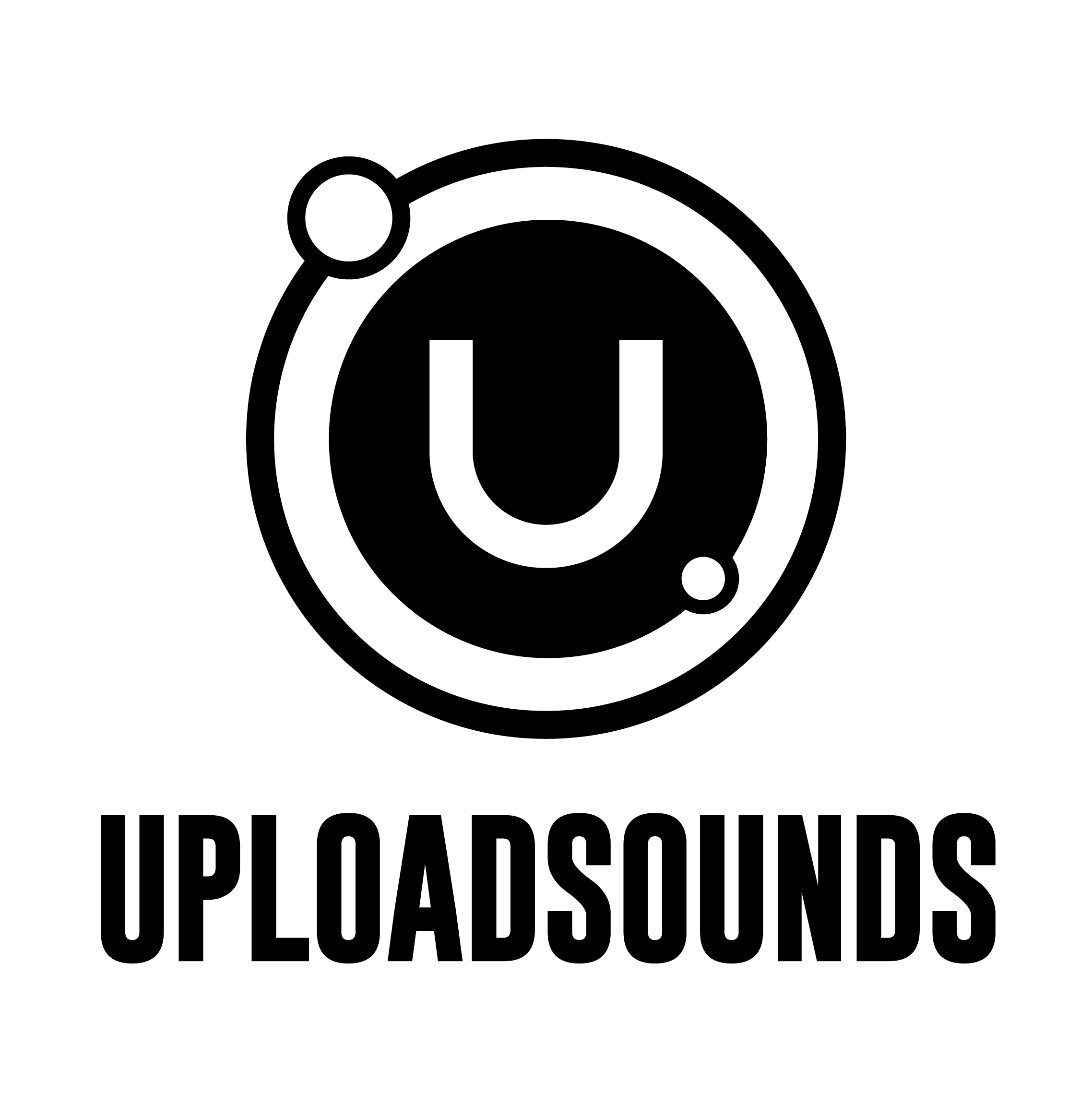 WIEDER EIN MUSIK-WOCHENENDE: UPLOAD ON TOUR 2019 BRINGT VON TIROL BIS ZUM TRENTINO MITREISSENDE SOUNDS AUF DIE BÜHNEFREITAG, 25.10.: KONZERT VON FARCE IN DER JUNGEN TALSTATION INNSBRUCK – SAMSTAG, 26.10.: UCCELLI LIVE IM SMART LAB ROVERETO Upload On Tour 2019 startet diesmal in Innsbruck, mit dem Konzert der Wienerin Farce am Freitag dem 25. Oktober in der Jungen Talstation. Am Samstag geht’s dann weiter im Trentino, wo die Band Uccelli (Side-Project von Pop X) im Smart Lab von Rovereto ihren Live-Auftritt hat. Den Auftakt zu den beiden vielversprechenden Headlinern machen jeweils drei Talente von Upload, das so seiner Rolle als Promoter der Musikszene innerhalb der Euregio bestätigt und den Austausch zwischen den interessantesten Vertretern aktiv fördert.Auch am kommenden Wochenende dürfen sich Musikfans auf gute Livemusik freuen. Am Freitag dem 25. und Samstag dem 26. Oktober belebt Upload on tour 2019 mit zwei Konzerten in Innsbruck und Rovereto die Musikszene der Euregio, nach dem mittlerweile gewohnten und bewährten Format: als Vorband von Headlinern von nationalem oder internationalem Ruhm werden drei Bands oder Einzelmusiker unter den auf der Plattform www.uploadsounds.eu angemeldeten Teilnehmer ausgewählt, je eine/r aus dem Trentino, aus Südtirol und Tirol.Los geht’s in der Jungen Talstation Innsbruck am Freitag, dem 25. Oktober, mit einem Konzert von Farce, alias Veronika König, die derzeit sicher zu den interessantesten Vertretern der Wiener Musikszene zählt. Die in Deutschland in einer Familie klassischer Musiker aufgewachsene junge Künstlerin hatte schon mit Underground, Punk und Black Metal experimentiert, bevor sie fürs Studium nach Wien ging. Und in der österreichischen Hauptstadt entwickelt Farce ihr genreübergreifendes Talent und ihre Fähigkeiten als Multiinstrumentistin zu einer Mischung aus elektronischen Beats und Hip-Hop, verzerrter Gitarre und Pop-Sounds, die schließlich in ihrem von einem Jahr herausgekommenen Debüt-Album „Heavy Listening“ Ausdruck fanden.Gleich am Tag danach ist die nächste Etappe von Upload On Tour vorgesehen, mit dem Konzert von Uccelli am Samstag dem 26. Oktober im Smart Lab von Rovereto, im Trentino. Das aus der apokalyptischen Vision von Davide Panizza und Niccolò Di Gregorio (aka Pop X) geborene Projekt, das auch Gioacchino Turù mit einbezieht, ist nicht leicht zu einzuordnen und lässt sich beschreiben als „Traum oder vielleicht Albtraum, Darstellung von urzeitlichen, atavistischen, unbesiegbaren Impulsen. Verwaschene, blasse Farben, allarmierende Stille oder krasse Sounds durch Improvisationen und elektronische Experimente, die bis zu Techno und Trance reichen“. Drei hochkarätige Musiker haben hier zusammengefunden: Davide Panizza, Gründer des Ensembles Pop X, hat am Konservatorium Trento sein Studium in Neuen Technologien und Multimedia abgeschlossen und war als Austauschstudent an der Sibelius Academy Helsinki, Music Technology Department. Derzeit unterrichtet er Musiktechnologien am Musik-Gymnasium von Riva del Garda und Trento und experimentiert kontinuierlich mit elektronischer und elektroakustischer Musik und deren kompositorischer Sprache und neuen Ausdrucksweisen. Niccolò Di Gregorio hat am Konservatorium Rossini von Pesaro sein Studium in Elektronischer Musik und eine Fachausbildung in Sound Design absolviert, bevor er Soundingenieur und Komponist wurde. In seinen Werken spielt er mit Formen einer experimentellen, idyllischen, dionysischen Techno. Gioacchino Turù ist der Künstlername von Giacomo Lanzeta, einem sehr vielseitigen Künstler mit schillernder Personalität, dessen unruhiger Forschergeist ihn immer wieder zur Suche nach neuen Kompositionstechniken antreibt.Das Live-Konzert von Uccelli wird von drei interessanten Upload-Künstlern eröffnet: Tirol ist vertreten mit BAIBA, einer jungen lettischen Musikerin, die in Innsbruck lebt und dort zusammen mit dem Produzenten Christoph Holzknecht (CHRS) ihr Debüt-Album „These Storms“ erstellt hat. Auf der Bühne überzeugt BAIBA als Solistin mit kraftvollen und betörendem Elektropop-Sets. Der aus Südtirol stammende TT, alias Tobias Tavella, ist ein Künstler und Produzent, der sich mit der Dynamic Studio Practice beschäftigt, und durch die Verwendung verschiedener Materialien und Mittel künstlerische Objekte kreiert. Das Trentino schickt mit Call Me Vector ein musikalisches Projekt auf die Bühne, dass von Giuseppe Aceto, einem derzeit in Mailand tätigen Digital Designer und Sound Artist, ins Leben gerufen wurde. Er beschäftigt sich mit der Integration neuer Technologien in der Musik und versucht mit seinen Klangkreationen, der komplexen Beziehung zwischen Mensch und Maschine Ausdruck zu geben und dem Wesen des Menschen auf den Grund zu kommen.Ein Wochenende mit nicht zu versäumenden Events: von Innsbruck bis Rovereto steht UploadSounds im Zeichen der Musikszene und fördert junge Talente aus der Region. Die haben Zeit bis zum 30. November, sich über die Webseite www.uploadsounds.eu auf der Plattform anzumelden, auch um vielleicht an einem der nächsten Termine der Tour dabei sein zu können. Durch die Anmeldung haben alle Musiker under35 der Euregio zudem die Chance, am Wettbewerb teilzunehmen und prämiert zu werden, sowie, in die Auswahl für die Daten des national & international Export und die Special Calls zu kommen.Weitere Infos unter: http://www.uploadsounds.eu/